Ziņojums par Būvniecības valsts kontroles biroja (BVKB) ERAF projekta“Būvniecības procesu un  IS attīstība 2.kārta” (pagarinājuma) (Vienošanās Nr.2.2.1.1/19/I/005)īstenošanas statusuProjekta nosaukums: Būvniecības procesu un  IS attīstība 2.kārta (pagarinājums)Projekta ieviešanas periods: 26.11.2019. – 30.11.2023. Projektam saskaņošanā esošs pagarinājums līdz 25.11.2023.Saņēmējs: Būvniecības valsts kontroles birojsProjekta partneri: EM, VZD, TA, PMLP, ZMNĪ, LNA, LVĢMC, VRAAZiņojums par periodu: 01.01.2023. – 30.03.2023.Projekta mērķi Projekta ieviešanas gaitaProjekta 7.laidiena izstrādeVARAM ierosinājums par papildu finansējuma piešķiršanu projektam ļauj papildināt
projekta aktivitātes ar prioritārajiem priekšlikumiem un kritiski nepieciešamo BIS datu apmaiņu ar privātajiem partneriem (Būvniecības ierosinātāju informācijas sistēmām, būvniecības projektētāju informācijas sistēmām, būvnieku informācijas sistēmām), palielinot gan projekta, gan BIS tvērumu, nodrošinot aizvien plašāku sistēmas izmantošanu un procesu caurspīdīgumu būvniecības procesa organizēšanā.Uzsākta projekta pagarinājuma aktivitāšu ieviešana. Norit projekta pagarinājuma saskaņošana ar atbildīgajām iestādēm un sarunas ar privātajiem partneriem prasību definēšanai. Pagarinājuma ietvaros paredzēts izstrādāt 3 datu apmaiņas saskarnes ar privātajiem partneriem:Ar būvniecības ierosinātāju IS;Ar būvprojekta izstrādātāju IS;Ar būvdarbu veicēju IS .Galvenais ieguvums datu apmaiņas risinājumu izstrādei un šādu risinājumu pieejamībai BIS un privāto partneru informācijas sistēmās, būs administratīvā sloga samazināšana un sociāli ekonomisko ieguvumu palielināšana fiziskām un juridiskām personām, novēršot datu ievades dublēšanu vairākās sistēmās un veicinot uzmanības veltīšanu privāto partneru pamata pakalpojumu sniegšanai.7.laidiena izstrāde paredzēta 7-os sprintos no 31-ā līdz 37-tajam. Izstrāde ir sākusies martā un turpināsies līdz septembra beigām. Šobrīd notiek 31.sprinta izstrāde un ir uzsākta 32.sprinta lietotājstāstu gatavošana. Akcepttestēšana plānota oktobrī un novembrī un produkciju plānots uzsākt šī gada decembrī. Projekta aktivitāšu ieviešanas tuvākie plāni un grafiksTurpināt projekta aktivitātes, definējot prasības un uzsākot funkcionalitātes izstrādes, kas paredz izstrādāt 3 datu apmaiņas saskarnes ar privātajiem partneriem:Ar būvniecības ierosinātāju IS;Ar būvprojekta izstrādātāju IS;Ar būvdarbu veicēju IS .Plānots organizēt aptauju lietotājiem par 5. un 6.laidiena ietvaros izstrādāto funkcionalitāti. Šādas aptaujas tiek veiktas sešus mēnešus pēc funkcionalitātes ieviešanas produkcijā ar mērķi noskaidrot lietotāju viedokli. 7.laidiena ieviešanas plāns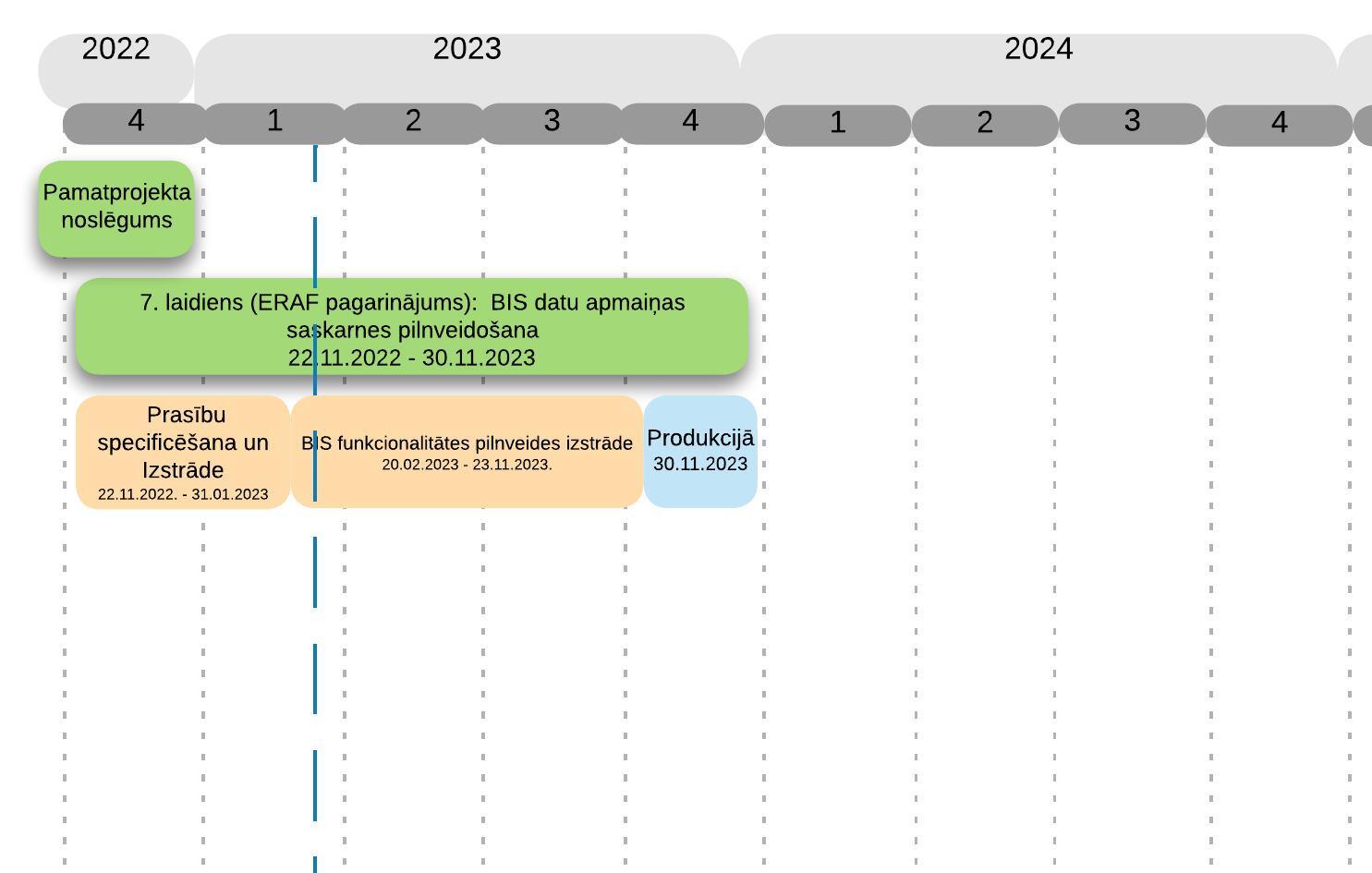 Progresa informācija un materiāli: Informācija par projekta progresu (ceturkšņa ziņojumi) Būvniecības informācijas sistēmas portālā - https://www.bis.gov.lv/par-mums/projekti/bis-attistibas-eraf-projekts-2-karta  Līdz šim izstrādātie apmācību materiāli pieejami:https://www.bis.gov.lv/par-mums/projekti/bis-attistibas-eraf-projekts-2-karta/projekta-informativie-pasakumi-un-macibashttps://www.bis.gov.lv/apmacibas/apmacibu-video-arhivs/bis-vebinarihttps://www.youtube.com/playlist?list=PLrzrCjRWPputhiwshn7okF8iEvcyuePYMSekojiet līdz arī Būvniecības valsts kontroles biroja jaunumiem sociālo tīklu profilos:Facebook lapās: https://www.facebook.com/bvkblvhttps://www.facebook.com/bislv Youtube kontā: https://www.youtube.com/channel/UCqmoJqaIjBLz2QWCreumvHA?view_as=subscriberTwitter kontā: https://twitter.com/BBirojs6. Kontaktinformācija:Būvniecības valsts kontroles birojsInformāciju sistēmu departamentsBūvniecības informācijas sistēmas attīstības nodaļasProjekta vadītāja Aija VuleAija.Vule@bvkb.gov.lv Tel.: +371 20259623Projekta vispārējais mērķisNodrošināt iedzīvotāju vajadzībām atbilstošu pakalpojumu izveidi un sniegšanu, lai samazinātu administratīvo slogu, uzlabotu pakalpojumu pieejamību, veicinātu valsts pārvaldes efektivitāti un caurskatāmību.Projekta mērķis1.Būvniecības nozares produktivitātes un būvniecības procesa efektivitātes kāpināšana, paaugstinot informācijas un komunikācijas tehnoloģiju izmantošanu būves dzīves cikla pārvaldībā. 2.Administratīvā sloga samazināšana privātpersonām un juridiskām personām. 3.Pakalpojumu pieejamības uzlabošana un publisko datu atkalizmantošanas pieaugums.Projekta mērķis ir BIS pilnveidošana, ieskaitot procesu optimizācijas un automatizācijas turpināšanu (pēc 1.kārtā veiktajiem procesu pilnveides darbiem) (ieceres iesniegšanas, saskaņošanas, būvniecības procesa kontroles, nodošanas un ekspluatācijas stadijām sistēmā), administratīvā sloga ietekmes mazināšana, automatizēta analītisku lēmumu pieņemšanas rīka (aģenta) izveide, un sistēmas uzlabošana, lai tā būtu vienota platforma jebkuras būves dzīvescikla pārvaldībai no ieceres līdz ekspluatācijas beigām, kā arī pamats Būves informācijas modelēšanas (turpmāk – BIM) procesu ieviešanai Latvijā un nodrošinātu nepieciešamo platformu no valsts informācijas sistēmas puses. BIM iespēju īstenošana BIS ietvaros ir projekta pamatievirze un katras problēmjomas risinājums ir daļa, kas veicina un īsteno BIM kopējo procesu – tas ir, katrs risinājums veido kopīgu centralizētu platformu BIM procesa ieviešanai.Projekta aktiv. Nr.Projekta aktivitātes nosaukumsPlānotais rezultātsSasniegtais rezultātsPārskata periodā veiktās aktivitātesProjekta vadība un īstenošanaĪstenots projektsProjekta ietvaros kopā notikušas 12 (no tām pārskata periodā 1) Būvniecības informācijas sistēmas Konsultatīvās padomes sēdes.Projekta ietvaros kopā notikušas 9 (no tām pārskata periodā 0) Projekta valdes sēdes.Projekta ietvaros kopā notikušas 159 (no tām pārskata periodā 12) Projekta vadības darba grupas sēdes.Projekta ietvaros kopā notikušas 158 (no tām pārskata periodā 11) projekta komandas sēdes. Projekta ietvaros kopā notikušas  198 (no tām pārskata periodā 10) projekta darba grupas. Projekta ietvaros kopā sagatavoti 11 (no tiem pārskata periodā 0) Maksājumu pieprasījumi.Konsultācijas pakalpojumu sniegšanaKonsultācijas pakalpojumu sniegšanaKonsultācijas pakalpojumu sniegšanaKonsultācijas pakalpojumu sniegšana2.1.Projekta pamatojošās dokumentācijas izstrāde, saskaņošana un pārvaldība elektroniskā kopdarbības vidēSagatavota projekta pamatojošā dokumentācijaSagatavota projekta pamatojošā dokumentācija2018.gada 26.aprīlī tika noslēgta vienošanās ar SIA “AA Projekts” par Konsultāciju pakalpojumu sniegšanu ERAF projekta "Būvniecības procesu un informācijas sistēmas attīstība 2.kārta" plānoto darbību īstenošanai.Darbība ir uzsākta pirms projekta īstenošanas un sagatavoti dokumenti uz projekta iesnieguma sagatavošanas brīdi.Izstrādāts Detalizētais projekta apraksts.Izstrādāts Izmaksu un ieguvumu analīzes dokuments.Dokumenti izstrādāti.Aktivitāte ieviesta. 2.2.Informācijas sistēmas izstrādes iepirkuma Tehniskās specifikācijas izstrādeIzstrādāta tehniskā specifikācijaIzstrādāta tehniskā specifikācijaTehniskā specifikācija izstrādāta. Iepirkums noorganizēts, sniegts atbalsts iepirkuma norises laikā un BIS funkcionalitātes pilnveides darbus veiks SIA Tieto Latvia.Aktivitāte ieviesta. 2.3.Projekta ieviešanas dokumentācijas izstrāde, autoruzraudzība un kvalitātes kontroleNodrošināta kvalitātes kontrole un dokumentācijas izstrādes pakalpojumsNodrošināta kvalitātes kontrole un dokumentācijas izstrādes pakalpojumsNodrošināta kvalitātes kontrole un dokumentācijas izstrādes pakalpojums2.3.1.Būvniecības procesu pilnveides tehnisko specifikāciju izstrāde un biznesa procesu un biznesa prasību specifikāciju izstrādeIzstrādātas 7 gb. Tehniskās specifikācijasTehnisko specifikāciju izstrādes darbi pabeigti.7 gb.Izstrādātas:1) 1.laidiena tehniskā specifikācija “Būvspeciālistu datu pārvaldības pilnveide” (1 gb.)2) 2.laidiena tehniskā specifikācija “Būvniecības process – 1.daļa” (1 gb.)3) 3.laidienam tehniskā specifikācija “Ekspluatācija – 1.daļa” (1 gb.).4) 4.laidienam tehniskā specifikācija “Būvniecības process – 2.daļa” (1 gb.).Pārskata periodā:5) 5.laidienam “Ekspluatācija – 2.daļa” (1 gb.).6) 6.laidienam “Būvniecības process  – 3.daļa” (1 gb.).7) nedetalizēta tehniskā specifikācija. Dokumenti izstrādāti.Aktivitāte ieviesta.2.3.2.Informācijas sistēmas izstrādes un ieviešanas kvalitātes kontroleVeikta informācijas sistēmas izstrādes un ieviešanas kvalitātes kontrole (48 mēneši)33 ziņojumiLīdz šim projekta ietvaros organizētas 159 sanāksmes informācijas sistēmas izstrādes un ieviešanas kontroles nodrošināšanai, no tām pārskata periodā 12 sanāksmes. Sagatavots 33 ziņojums par kvalitātes kontroles nodrošināšanu, pārskata periodā nav sagatavoti ziņojumi.Informācijas sistēmas pilnveideInformācijas sistēmas pilnveideInformācijas sistēmas pilnveideInformācijas sistēmas pilnveide3.1.Būvniecības ieceru un būvprojektu izskatīšanas un saskaņošanas pilnveidePilnveidots Būvniecības ieceru un būvprojektu izskatīšanas un saskaņošanas process (1 gab.). Izstrādāti/pilnveidoti e-pakalpojumi (4 gab.): •Būvniecības ieceres un būvprojekta saskaņojuma saņemšana •Trešo personu saskaņojuma saņemšana •Piekļuve būvniecības lietai• Tehnisko noteikumu pieprasīšanaFunkcionalitātes izstrādes darbi pabeigti.Pilnveidots Būvniecības ieceru un būvprojektu izskatīšanas un saskaņošanas process (1 gab.). Izstrādāti/pilnveidoti e-pakalpojumi (4 gab.): •Būvniecības ieceres un būvprojekta saskaņojuma saņemšana •Trešo personu saskaņojuma saņemšana •Piekļuve būvniecības lietai• Tehnisko noteikumu pieprasīšana2019.gada 6.decembrī noslēgts iepirkuma līgums ar SIA Tieto Latvia par BIS funkcionalitātes pilnveides un uzturēšanas darbiem. 2.laidiena ietvaros nodrošināta funkcionalitātes izstrāde:- pieprasījuma iesniegšana piekļuvei pie būvniecības lietas;- pieprasījumu un pieejamo būvniecības lietu pārvaldīšana BISP autorizēta lietotāja darba vietā;- pilnveidots detalizētā projekta rasējuma skaņošanas process;- automatizēts tehnisko noteikumu pieprasīšanas process – izmantojot ATIS datus sistēma informē lietotāju par tehnisko noteikumu nepieciešamību. 4.laidiena “Būvniecība – 2.daļa” ietvaros nodrošināta funkcionalitātes izstrāde (Produkcijā ar 2022.gada 14.janvāri):Trešo personu identificēšana, saskaņojuma pieprasīšana un saņemšana (būvniecības procesā).6.laidiena “Būvniecība – 3.daļa” ietvaros nodrošināta funkcionalitātes izstrāde:- procesa pilnveide ņemot vērā projekta sagatavošanu BIM:1) iespēja būvvaldei atvērt BIS BIM projektu; 2) iespēja iesniegt BIM projektu.- Būvniecības ieceres iesniegšana un saskaņošana meliorācijas objektiem;- Integrācijas risinājuma ar VZD NĪVKIS papildināšana - kadastra datu monitorings. Datu saņemšanu caur DIT.- Integrācijas risinājuma ar PMLP - servisu migrācija uz jauno FPRIS nemainot servisu struktūru; - Integrācijas risinājuma ar Meliorācijas kadastra IS - jauno meliorācijas objektu reģistrācija MKIS, datu saņemšana no MKIS par esošiem objektiem.Aktivitāte ieviesta.3.2.Būvniecības procesa uzraudzības pilnveidePilnveidots Būvniecības uzraudzības process (1 gab.). Pilnveidots e-pakalpojums: 1) Sūdzību iesniegšana (1 gab.) Atvērto datu kopas: 1) Ar būvniecību saistīto valsts pārvaldes pakalpojumu uzskaites informācija (sniegto pakalpojumu skaits) (1 gab.). 2) Būvniecības informācijas sistēmā veikto saskaņojumu uzskaites informācija (1 gab.).Funkcionalitātes izstrādes darbi pabeigti.Pilnveidots Būvniecības uzraudzības process (1 gab.). Pilnveidots e-pakalpojums: 1) Sūdzību iesniegšana (1 gab.) Atvērto datu kopas: 1) Ar būvniecību saistīto valsts pārvaldes pakalpojumu uzskaites informācija (sniegto pakalpojumu skaits) (1 gab.). 2) Būvniecības informācijas sistēmā veikto saskaņojumu uzskaites informācija (1 gab.).Veiktas funkcionalitātes pilnveides un pieejama produkcijā ERAF 2.kārtas 2 laidiena “Būvniecības process – 1.daļa” pilnveidojumi ar 2021.gada janvāri. Nodrošināta iespēja realizēt ieceri pa būvniecības kārtām.Izveidota iespēja Būvinspektoram veidot pārbaužu grafikus.Pilnveidota darba uzdevumu funkcionalitāte, kā arī papildināta būvdarbu žurnāla funkcionalitāte.3.laidiena “Ekspluatācija – 1.daļa” ietvaros nodrošināta funkcionalitātes izstrāde:Datu apmaiņas automatizācija ar VVDZ - datu nodošana Zemesgrāmatā pēc pieņemšanas ekspluatācijā;Datu analīzes atskaišu funkcionalitātes papildināšana ar iesniegumu VVDZ.Izstrādāts e-pakalpojums: Iesniegums par datu reģistrēšanu VVDZ. 4.laidiena “Būvniecības process – 2.daļa” ietvaros nodrošināta funkcionalitātes izstrāde (Produkcijā ar 2022.gada 14.janvāri):Būvdarbu žurnāla uzlabojumus:  Lietotāju īsceļu izveidošana;Būvdarbu žurnāla kopskata pilnveide;  Būvdarbu žurnāla pilnveide - datu kontroles, datu labošana vai dzēšana pirms ieraksta apstiprināšanas;  Tāmes ievades pilnveide;  Ikdienas darbu ievadespilnveide;Speciālo darbu ievades pilnveide un apskate;Segto darbu sadaļas pilnveide;  Materiālu un būvizstrādājumu sadaļa sadaļas pilnveide;  Testēšanas informācijas lejupielāde;  Izpildīto darbu aktu ierakstu izveide un apskate;Būvniecības atbalsta procesa un dokumentu modulis (BIS2), BIS publiskais portāls un e-pakalpojumi (BISP), pilnveidojot dažu dokumentu struktūras un to apstrādes funkcionalitāti, pilnveidojot un papildinot būvdarbu žurnāla datu atrādīšanu;Iespēja izvēlēties vienā lapā attēlojamo ierakstu skaitu, saraksta kārtošana  pēc vairākām kolonnām, BL sarakstu pakārtošana zem kadastra objektiem, Informatīvie projektēšanas nosacījumi portālā.Esošas datu apmaiņas komponentes pilnveide BIS būvniecības lietu datu nodošanai TAPIS.6.laidiena “Būvniecība – 3.daļa” ietvaros nodrošināta funkcionalitātes izstrāde:- Būvniecības procesa uzraudzības pilnveide, ņemot vērā, ka iesniegts BIM projekts, BIM projekta izmaiņu skaņošana būvniecības laikā;-  BIM projektu būvniecības procesa uzraudzības  funkcionalitātes  pilnveide;- Piekļuve būvniecības lietai pēc nodošanas ekspluatācijā;- Saņemto būvizstrādājumu saskaņotāji;- Papildus izmaiņas būvdarbu līgumu sadaļā;- Kontroles pabeidzot būvniecības lietu.Aktivitāte ieviesta.3.3.Būvju ekspluatācijas uzraudzības pilnveidePilnveidots Būvju ekspluatācijas uzraudzības process (1 gab.). un izstrādāts e-pakalpojums - Būves ekspluatācijas lieta (1 gab.).Funkcionalitātes izstrādes darbi pabeigti.Pilnveidots Būvju ekspluatācijas uzraudzības process (1 gab.). un izstrādāts e-pakalpojums - Būves ekspluatācijas lieta (1 gab.).Pabeigti 3.laidiena “Ekspluatācija – 1.daļa” funkcionalitātes pilnveides darbi, kuri produkcijā pieejami ar 2021.gada decembri. 3.laidiena “Ekspluatācija – 1.daļa” funkcionalitātes pilnveides ietvaros:1) Izstrādāts e-pakalpojums: - Piekļuve Būves ekspluatācijas lietai izveide  (Būves ekspluatācijas lieta) (1gb.).2) Pilnveidoti e-pakalpojumi:- Iesniegums par reģistrēšanos dzīvojamo māju pārvaldnieku reģistrā (1.gb.);- Iesniegums par ziņu aktualizāciju dzīvojamo māju pārvaldnieku reģistrā.4.laidiena “Būvniecības process – 2.daļa” ietvaros nodrošināta funkcionalitātes izstrāde (Produkcijā ar 2022.gada 14.janvāri):Būvju pieņemšanas ekspluatācijā funkcionalitātes papildinājumi:- Lēmuma rezultāta atzīmēšana pie atzinuma par būves gatavību ekspluatācijai;- Atzinuma lēmuma par būves gatavību ekspluatācijai atrādīšana BIS2, BISP. 5.laidiena “Ekspluatācija 2.daļa” ietvaros notikusi nodrošināta funkcionalitātes izstrāde (Produkcijā ar 2022.gada jūliju):- Esošā būvju ekspluatācijas atbalsta moduļa (BIS2), BIS publiskā portāla un e-pakalpojumu  (BISP) funkcionalitātes pilnveide papildinot dzīvojamo māju pārvaldnieku reģistra atlasīšanas kritērijus.- Ekspluatācijas un būvniecības lietu pilnvaru un deleģējumu funkcionalitātes pilnveide.- Tehniskās apsekošanas atzinumu sagatavošanas termiņu kontroles funkcionalitāte, papildinot darba uzdevumu datus ar informāciju par pamatojumu, uz kura ir izveidots darba uzdevums.- Mājas lietas datu papildināšana ļaujot norādīt remontdarbu kritiskuma pakāpi un kopīpašuma īpašniekiem piederošo dzīvokļu manuālu norādīšanu. - Aptauju un kopsapulču funkcionalitātes pilnveide- Funkcionalitāte, kura nodrošina BIS ekspluatācijas lietu datu nodošanu VZD. - Algoritms patvaļīgās būvniecības pazīmes aktualitātes noteikšanai.- Funkconalitāte iespējai  apdrošināšanas kompāniju pārstāvjiem un būvspeciālistiem piekļūt pie ekspluatācijas lietu datiem.- Mājas lietas funkcionalitātes papildināšana ar apsekošanas periodu kontroli, iespēju atsaukt apsekošanas vizīti, iespēju veidot un izmantot saglabātas paziņojumu sagataves.- Objekta risku aprēķina izveide un realizēšana sistēmā, lai nodrošinātu būvju ekspluatācijas uzraudzību un būvju riska līmeņa aprēķinu.- Būves pieņemšanas ekspluatācijā automatizēšana:Būvprojekta izmaiņu saskaņošanas un būvprojekta izmaiņu iesnieguma funkcionalitātes pilnveide;iespēja definēt dokumentu sarakstu, kuri ir nepieciešami nodošanai ekspluatācijāpapildinātas būvdarbu žurnāla ierakstu kontrolespievienota pieņemšanai ekspluatācijā iesniegto dokumentu saraksta kontrole atbilstībai normatīviem aktiempievienota iespēja projektēšanas nosacījumos norādīt energosertifikāta nepieciešamībunodrošināta iespēja lietotājam apstiprināts datņu satura atbilstībunodrošināta kontrole un paziņošana par nodošanai ekspluatācijā nepieciešamo dokumentu saraksta aizpildīšanas pabeigšanuAktivitāte ieviesta.3.4. Būvkomersantu datu pārvaldības procesa pilnveidePilnveidots Būvkomersantu datu pārvaldības process (1 gab.). Pilnveidots e-pakalpojums – Dati no būvkomersantu reģistra (1 gab.). Funkcionalitātes izstrādes darbi pabeigti.Pilnveidots Būvkomersantu datu pārvaldības process (1 gab.). Pilnveidots e-pakalpojums – Dati no būvkomersantu reģistra (1 gab.).Pilnveidots esošais BIS attīstības 1. kārtā realizētais e-pakalpojums, lai nodrošinātu elektronisku datu saņemšanu par būvkomersantiem, kā piemēram, būvkomersantu gada pārskata datu saņemšana no VID.Aktivitāte ieviesta.3.5.Būvspeciālistu datu pārvaldības pilnveidePilnveidots Būvspeciālistu datu pārvaldības process (1 gab.). Atvērto datu kopas - sertificēto būvspeciālistu raksturojošie dati (1 gab.).Funkcionalitātes izstrādes darbi pabeigti.Pilnveidots Būvspeciālistu datu pārvaldības process (1 gab.). Atvērto datu kopas - sertificēto būvspeciālistu raksturojošie dati (1 gab.).Izstrādāta, saskaņota un ieviesta produkcijā BIS 2.kārtas 1.laidiena “Būvspeciālistu datu pārvaldības pilnveide” funkcionalitāte. Papildus Būvspeciālistu datu pārvaldības procesa ietvaros 4.laidienā “Būvniecības process – 2.daļa” ietvaros nodrošināta funkcionalitātes izstrāde (Produkcijā ar 2022.gada 14.janvāri):jaunu datu apmaiņas komponente VEDLUDB datu izgūšanai. Esošo BIS sistēmas daļu un komponenšu (BIS2, BISP)  pilnveide, lai nodrošinātu izgūto un apstrādāto datu izmantošanu esošajos būvniecības procesos.Aktivitāte ieviesta.3.6.Ēku energoefektivitātes pārvaldības pilnveidePilnveidots Ēku energoefektivitātes pārvaldības process (1 gab.). Atvērto datu kopas (2 gab.): - energosertifikācijas neatkarīgo ekspertu dati; - ekspluatācijā nodoto ēku energoefektivitātes rādītāju dati.Funkcionalitātes izstrādes darbi pabeigti.Pilnveidots Ēku energoefektivitātes pārvaldības process (1 gab.). Atvērto datu kopas (5 gab.): - Būves ekspluatācijas lietas dati;- Ekspluatācijā nodoto ēku energoefektivitātes rādītāju dati;- Energosertifikācijas neatkarīgo ekspertu dati;- Būvniecības informācijas sistēmā veikto saskaņojumu uzskaites informācija;- Būvniecības lietas dati.4.laidiena “Būvniecības process – 2.daļa” ietvaros nodrošināta funkcionalitātes izstrāde (Produkcijā ar 2022.gada 14.janvāri):Energosertifikācijas process un Sadaļas (datu bloki) Energosertifikāta izveidei;Ēkas energosertifikāta izveide;Ēkas pagaidu energosertifikāta izveide.5.laidiena “Ekspluatācija 2.daļa” ietvaros nodrošināta funkcionalitātes izstrāde (Produkcijā ar 2022.gada jūliju):- Energosertifikācijas process un Sadaļas (datu bloki) Energosertifikāta izveidei- Ēkas energosertifikāta izveide- Ēkas pagaidu energosertifikāta izveide.6.laidiena “Būvniecība – 3.daļa” ietvaros nodrošināta funkcionalitātes izstrāde:- Energosertifikātu pilno datu augšupielāde;- Jauno energosertifikātu atrādīšana publiskajā portālā;- Atvērto datu kopas (5 gab.): 1) Būves ekspluatācijas lietas dati;2) Ekspluatācijā nodoto ēku energoefektivitātes rādītāju dati;3) Energosertifikācijas neatkarīgo ekspertu dati;4) Būvniecības informācijas sistēmā veikto saskaņojumu uzskaites informācija;5) Būvniecības lietas dati.3.7.Apziņošanas un informēšanas procesa pilnveidePilnveidots Apziņošanas un informēšanas process (1 gab.). Pilnveidots e-pakalpojums: Atgādinājumu saņemšana (1 gab.).Funkcionalitātes izstrādes darbi pabeigti.Pilnveidots Apziņošanas un informēšanas process (1 gab.). Pilnveidots e-pakalpojums: Atgādinājumu saņemšana (1 gab.).1. un 2 laidienu ietvaros ir izveidoti vairāki paziņojumi/brīdinājumi pilnveidoto procesu atbalstam, t.sk. paziņojumi par piekļuvi attiecīgai lietai un par izmaiņām detalizētā projekta rasējuma lapu skaņošanas procesā. Veikta BIS mājas lapas esošās informācijas pieejamības izvērtēšana saskaņā ar MK noteikumiem Nr. 445 "Kārtība, kādā iestādes ievieto informāciju internetā". Pati mājas lapa nodalīta no BIS iekšējā portāla. 3.laidiena “Ekspluatācija – 1.daļa” ietvaros veikti pilnveidojumi, kas pieejami produkcijā ar 2021.gada decembri: 1) Atgādinājumu saņemšana:- Pārvaldnieku paziņojumu izsūtīšana īpašniekiem;- Sistēmas paziņojumu izsūtīšana par būves tehniskā stāvokļa novērtēšanas neveikšanu;- Sistēmas paziņojumu izsūtīšana īpašniekiem un/vai nekustamā īpašuma pārvaldniekam par izmaiņām pārvaldnieku reģistra datos;- Uzraugošo iestāžu paziņojumu izsūtīšana īpašniekiem un/vai nekustamā īpašuma pārvaldniekam.2) Apziņošanas un informēšanas procesa ietvaros:- Lietotāja atbalsta pilnveidošana - attālināta piekļuve lietotāja kontam, konsultāciju nodrošināšanai un pieteikumu risināšanai;- Vienotas datu izdrukas sagatavošana  BIS.4.laidiena “Būvniecības process – 2.daļa” ietvaros nodrošināta funkcionalitātes izstrāde (Produkcijā ar 2022.gada 14.janvāri):1) Pilnveidots e-pakalpojums Atgādinājumu saņemšana, kas ietver:- Paziņojumu izsūtīšana sūdzības iesniedzējam par to, ka sūdzība novirzīta citai iestādei;- Brīdinājumi un paziņojumi, kas saistīti ar VEDLUDB datu izmantošanu būvniecības uzraudzības procesā būvobjektā;- Citi ar laidiena funkcionalitāti saistītie paziņojumi.2) BIS arhivējamo dokumentu papildinājumi, lai nodrošinātu sistēmā izveidoto dokumentu numuru veidošanu saskaņā ar nomenklatūru.3) Integrācijas risinājums ar TA Izpildu lietu reģistru (izstrādāts, tiks ieviests produkcijā pēc iestāžu savstarpēja sadarbības līguma par datu apjomu noslēgšanas):- Būvniecības lietas datu nodošana (gan informāciju, gan dokumentus  attiecībā uz nekustamo īpašumu vai zemes gabalu);- Būvprojektu un Ietekmes uz vidi novērtējuma datu nodošana (apbūves tiesību gadījumā).5.laidiena “Ekspluatācija 2.daļa” ietvaros nodrošināta funkcionalitātes izstrāde (Produkcijā ar 2022.gada jūliju):- Izveidota jauna mobilā lietotne, kurā iespēja autorizēties un apstiprināt lietošanas noteikumus, apskatīt BIS saņemtos paziņojumus un nodrošināta iespēja konfigurēt saņemamo paziņojumu veidus, apskatīt apstiprinātos lietošanas noteikumus, apskatīt saņemtos lēmumus.- Jauna BIS administrēšanas moduļa izveide, kurā nodrošināta organizāciju, lietotāju, audita, žurnāla, sistēmas parametru, notikumu, paziņojumu vēstures un sistēmas administratora paziņojumu sarakstu funkcionalitāte.- BIS arhivējamo dokumentu papildinājumi, lai nodrošinātu sistēmā izveidoto dokumentu numuru veidošanu saskaņā ar nomenklatūru.6.laidiena “Būvniecība – 3.daļa” ietvaros nodrošināta funkcionalitātes izstrāde:- Paziņojumi kadastra monitoringa datu apstrādei;- Paziņojumu izsūtīšana par energosertifikāta derīguma termiņa tuvošanos;- Masveida paziņojumu nosūtīšana lietotājiem un organizācijām;- Paziņojumu saņemšana mobilajā lietotnē;- BIS lietotāju  apmierinātības vērtējuma 5 baļļu skalā izstrāde pēc e-pakalpojuma lietošanas;- Mobilās lietotnes izstrāde:1) Pilnvarojumu un deleģējuma datu atrādīšana pilnvarotajai un deleģētajai personai (saskaņošana mobilajā lietotnē);2) Sūdzības iesniegšana caur mobilo lietotni.Aktivitāte ieviesta.3.8.Būvniecības atkritumu/būvgružu uzskaites procesa izveideIzstrādāts būvniecības atkritumu/būvgružu uzskaites processFunkcionalitātes izstrādes darbi pabeigti.Izstrādāts būvniecības atkritumu/būvgružu uzskaites process.4.laidiena ietvaros notikusi Būvniecības atkritumu/būvgružu uzskaites procesa izveide, kuras ietvaros tiks izveidota BIS funkcionalitāte Būvniecības atkritumu izvešanas no būvlaukuma trasējamības kontrolei nodrošināta funkcionalitātes izstrāde (Produkcijā ar 2022.gada 14.janvāri):Atkritumu uzskaites žurnāla funkcionalitātes izstrāde - būvdarbu žurnāla papildinājumi ar atkritumu uzskaiti  (būvniecības atkritumu datu savietošana ar BIS esošajiem būvobjektiem un būvkomersantu datiem);Sertificēto būvniecības atkritumu izvedēju datu attēlošana;Pārskatu izveides/attēlošanas iespējas par būvniecības atkritumu pārvadājumiem un utilizācija;Informācijas filtrēšana pa reģioniem, pa būvlaukumiem (pēc adreses vai īpašuma kadastra numura, ja tiks nodrošināti attiecīgie dati);Konkrētu pārvadājumu datu sasaiste ar būvobjektiem.5.laidiena ietvaros notikusi APUS-BIS un BIS-APUS saskarņu izstrāde, kuras nodrošinās datu apmaiņu starp divām sistēmām.Nodrošināta būvniecības atkritumu datu nodošana uz Atvērto datu portālu. Aktivitāte ieviesta.3.9.Datu apmaiņa ar privātiem partneriem1) Izveidota jauna BIS datu apmaiņas saskarne starp BIS un būvniecības ierosinātājiem (1 gab.);2) Izveidota jauna BIS datu apmaiņas saskarne starp BIS un būvprojekta izstrādātājiem (1 gab.);3) Izveidota jauna BIS datu apmaiņas saskarne starp BIS un būvdarbu veicēju (1 gab.)1. Sistēmā tiks izveidota jauna BIS datu apmaiņas saskarne starp BIS un būvniecības ierosinātājiem, kuriem ir savas informācijas sistēmas. Ar saskarņu palīdzību no komersantu informācijas sistēmām uz BIS tiktu nodoti visi nepieciešamie dati un informācija būvniecības ieceres uzsākšanai, piemēram, ieceres iesniegums, tehnisko noteikumu pieprasījumi, pilnvarojumi, deleģējumi, u.c.No BIS uz ierosinātāju IS nododama aktuālā informācija par būvniecības lietas statusu un pieņemtajiem lēmumiem.   Šobrīd norit prasību definēšana. 2. Sistēmā tiks izveidota  jauna BIS datu apmaiņas saskarne starp BIS un būvprojekta izstrādātājiem, kuriem ir savas informācijas sistēmas. Ar saskarņu palīdzību no komersantu informācijas sistēmām uz BIS tiktu nodoti visi nepieciešamie dati un informācija par būvprojekta saturu un atbildīgajiem būvspeciālistiem.No BIS uz būvprojekta izstrādātāju IS nododama aktuālā informācija par būvprojekta izskatīšanas virzību un aktuāliem saskaņojumiem. Šobrīd norit prasību definēšana. 3. Sistēmā tiks izveidota jauna BIS datu apmaiņas saskarne starp BIS un būvdarbu veicēju, kuriem ir savas informācijas sistēmas. Ar saskarņu palīdzību no komersantu informācijas sistēmām uz BIS tiktu nodoti visi nepieciešamie dati un informācija par būvdarbu līgumiem un to dalībniekiem. Nodrošināta datu apmaiņa būvdarbu žurnāla ietvaros.Lai būvdarbu veicēji pēc būves nodošanas ekspluatācijā piekļūtu saviem BIS būvniecības lietā radītajiem vai pievienotajiem dokumentiem un/vai informācijai, sistēmā jāizstrādā funkcionalitāte un saskarne, kas atļauj piekļūt:•	Gala projekta dokumentācijai;•	Būvdarbu žurnālam;•	Saskaņotāju informācijai.Risinājums paredz darba ar sistēmu atvieglošanu tās lietotājiem un informācijas vienreizēju ievadi.Šobrīd norit prasību definēšana. 3.9.Administratoru un BIS lietotāju apmācības, t.sk. atbalsta materiālu izstrāde.1) Apmācīti 1300 BIS administratori un lietotāji par jaunizveidoto funkcionalitāti. 2) Izstrādāti 10 pilnveidotajiem/izveidotajiem būvniecības procesiem apmācību, atbalsta un lietotāju materiāli, t. sk. interaktīvi materiāli un rokasgrāmatas.3) Organizēti 2 apmācību pasākumi par BIS jaunizstrādāto funkcionalitāti saistībā ar privāto partneru IS integrācijām: apmācīti vismaz 50 lietotāji (ierosinātāji, projektētāji); apmācīti vismaz 50 lietotāji (būvnieki).4) Organizēti vismaz 3 pasākumi integrāciju saskarņu izstrādātājiem, kuru kopā apmeklē vismaz 15 dalībnieki.1) 3 7422)103) 04) 01) Līdz šim ERAF projektā par jaunizstrādāto funkcionalitāti organizēti 64 tiešsaistes apmācību pasākumi, apmācot 3 742 lietotājus. 2) Projekta ietvaros nodrošinātas arī 10 pilnveidoto/izveidoto būvniecības procesu rokasgrāmatu un atbalsta materiālu izstrāde lietotāju vajadzībām.3) un 4) aktivitātes vēl nav uzsāktasIS ieviešanas kvalitātes kontrole (audits)5 Audita ziņojumi4Pārskata periodā nav veikti drošības auditi. 5.PublicitātePreses relīzes1Izgatavots informatīvs plakāts par projektu. Izvietots BVKB Kancelejā, K.Valdemāra ielā 157, Rīga, klientiem un iedzīvotājiem labi pieejamā un pārredzamā vietā. Izveidota sadaļa informācijas publicēšanai par ERAF 2.kārtas projekta ieviešanas gaitu BIS portālā, kura 2022.gadā papildināta ar apakšsadaļu “Projekta ietvaros veiktie pilnveidojumi BIS”, lai informētu sabiedrību par nozīmīgākajām pilnveidēm BIS projekta ietvaros. Publicitātes aktivitātes pārskata periodā:

1. Publikācija BIS mājas lapa
(09.02.2023.)
BIS attīstības projekta 2.kārtas pagarinājuma uzsākšanas sanāksme
https://www.bis.gov.lv/news/bis-attistibas-projekta-2-kartas-pagarinajuma-uzsaksanas-sanaksme 